Bellmore Elementary PTAShore Road School • 6th Grade Committee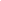 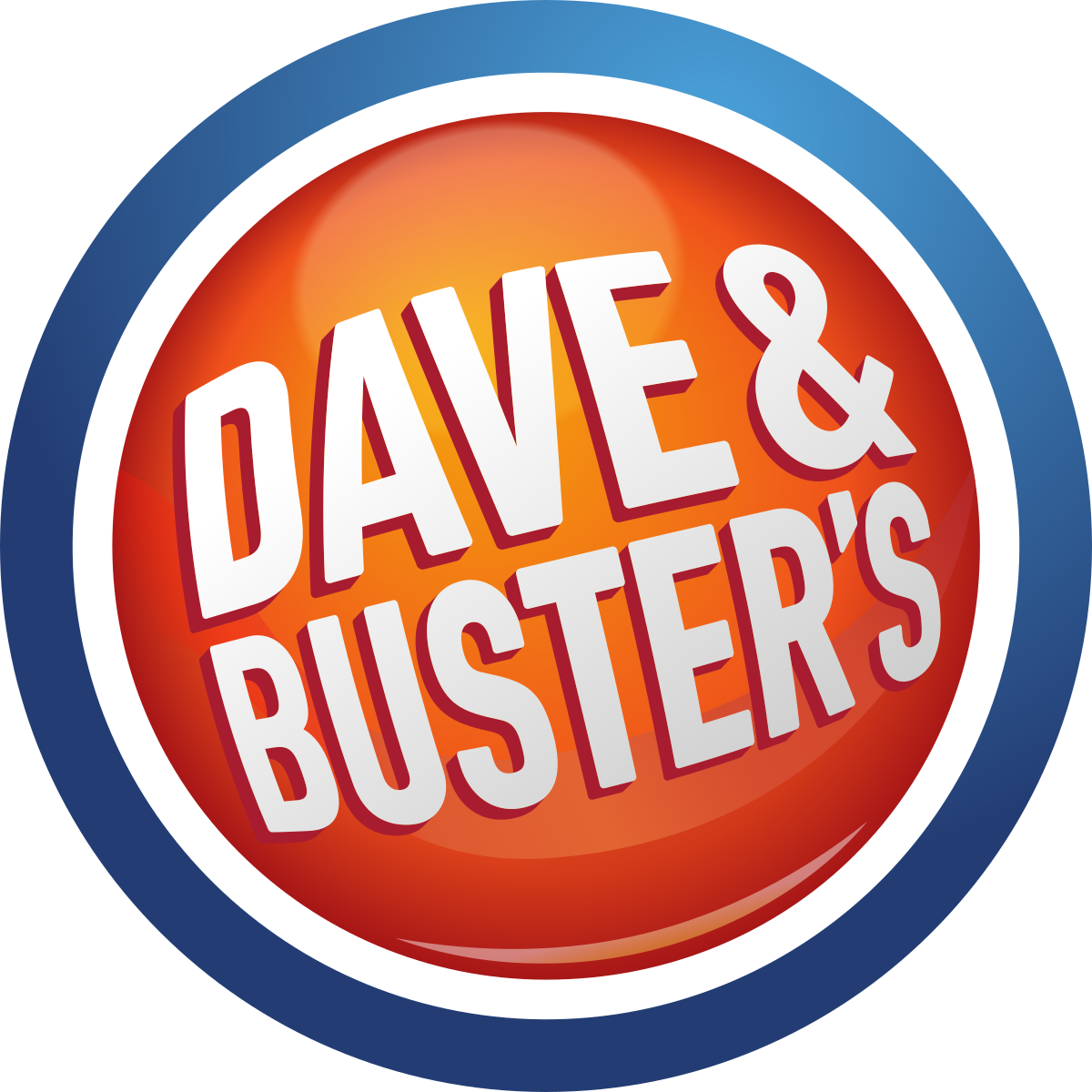 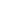 $45 Per Student Includes:UNLIMITED Game Card 			Lunch Buffet         (Valid ALL Day)				Burgers, Chicken, Drinks, and more…     excludes ticketed, specialty & crane games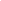 Gather YOUR Friends and Spend MLK Day at D&B!REGISTER ONLINE at https://tinyurl.com/ShoreDB or fill out the information below by JANUARY 8THPlease send CASH in an envelope labeled “6th GC”Please Note: This is NOT a drop-off event, a chaperone must stay on-site Siblings and friends are welcome - $40 per additional child40% of each ticket will be donated to the 6th Grade CommitteeIf you have any questions please contact Amy Pilott at amy.pilott@gmail.com or 516-729-1506Please return to school in an envelope with cash labeled “6th GC” by JANUARY 8, 2024Student Name _____________________________Grade _________  Teacher _________________Total # attending ___________ Add’l Guest Names________________________________________Chaperone Name ______________________________ Chaperone Phone Number _____________Total amount enclosed ($45 first student; $40 each additional) $____________